.(16-count intro)RIGHT RUMBA BOX FORWARDWALK BACKWARDS, LEFT MAMBO BACKSWEEP, STEP, SWEEP, STEP; RIGHT ROCKING CHAIRSTEP FORWARD, ¼ PIVOT, CROSS, HOLD; ¼ TURN, ¼ TURN, CROSS, HOLDSTART AGAIN – No tags, no restartsThings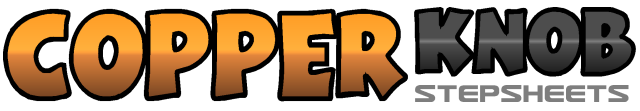 .......Count:32Wall:4Level:Beginner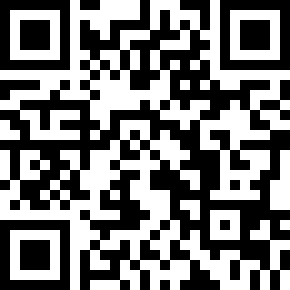 Choreographer:Gary Lafferty (UK) - March 2017Gary Lafferty (UK) - March 2017Gary Lafferty (UK) - March 2017Gary Lafferty (UK) - March 2017Gary Lafferty (UK) - March 2017Music:"Things I Carry Around" by Troy Cassar-Daley (138bpm) "Things I Carry Around" by Troy Cassar-Daley (138bpm) "Things I Carry Around" by Troy Cassar-Daley (138bpm) "Things I Carry Around" by Troy Cassar-Daley (138bpm) "Things I Carry Around" by Troy Cassar-Daley (138bpm) .......1-2Step to Right on Right foot, step on Left foot beside Right3-4Step forward on Right foot, hold5-6Step to Left on Left foot, step on Right foot beside Left7-8Step back on Left foot, hold1-2Step back on Right foot, step back on Left foot3-4Step back on Right foot, hold5-6Rock back on Left foot, recover weight onto Right foot7-8Step forward on Left foot, hold1-2Sweep Right foot from back to front, step down onto Right foot3-4Sweep Left foot from back to front, step down onto Left foot5-6Rock forward on Right foot, recover weight back otno Left foot7-8Rock back on Right foot, recover weight onto Left foot1-2Step forward on Right foot, pivot ¼ turn to Left3-4Cross-step Right foot over Left, hold5-6Turn ¼ Right stepping back onto Left foot, turn ¼ Right stepping to Right side on Right foot7-8Cross-step Left foot over Right, hold